 «Утверждаю»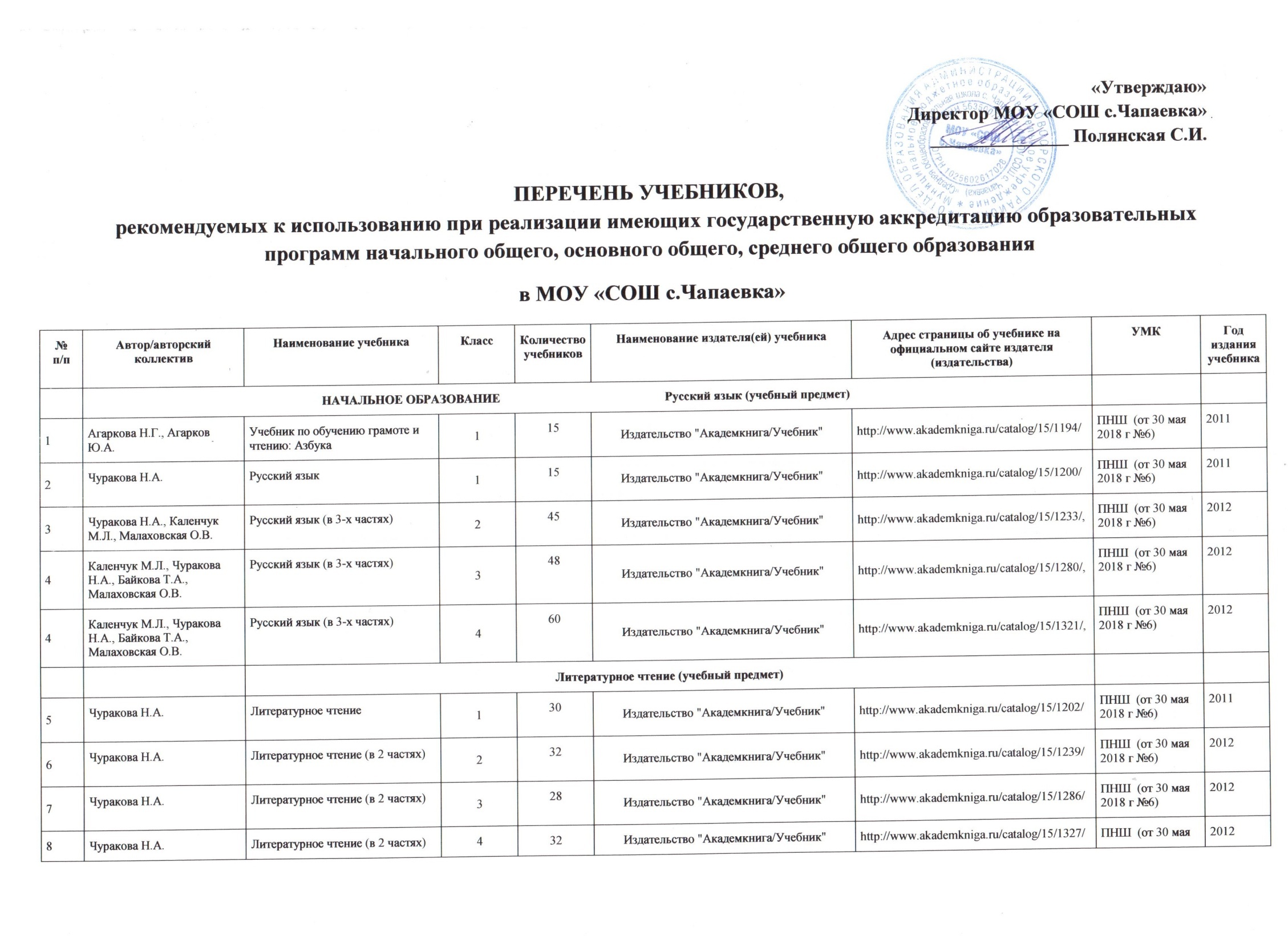 Директор МОУ «СОШ с.Чапаевка»_______________ Полянская С.И.ПЕРЕЧЕНЬ УЧЕБНИКОВ,                                                            рекомендуемых к использованию при реализации имеющих государственную аккредитацию образовательных программ начального общего, основного общего, среднего общего образования в МОУ «СОШ с.Чапаевка»№п/пАвтор/авторский коллективНаименование учебникаКлассКоличество учебниковКоличество учебниковНаименование издателя(ей) учебникаНаименование издателя(ей) учебникаНаименование издателя(ей) учебникаАдрес страницы об учебнике на официальном сайте издателя (издательства)Адрес страницы об учебнике на официальном сайте издателя (издательства)УМКГод издания учебникаГод издания учебникаНАЧАЛЬНОЕ ОБРАЗОВАНИЕ 	Русский язык (учебный предмет)НАЧАЛЬНОЕ ОБРАЗОВАНИЕ 	Русский язык (учебный предмет)НАЧАЛЬНОЕ ОБРАЗОВАНИЕ 	Русский язык (учебный предмет)НАЧАЛЬНОЕ ОБРАЗОВАНИЕ 	Русский язык (учебный предмет)НАЧАЛЬНОЕ ОБРАЗОВАНИЕ 	Русский язык (учебный предмет)НАЧАЛЬНОЕ ОБРАЗОВАНИЕ 	Русский язык (учебный предмет)НАЧАЛЬНОЕ ОБРАЗОВАНИЕ 	Русский язык (учебный предмет)НАЧАЛЬНОЕ ОБРАЗОВАНИЕ 	Русский язык (учебный предмет)НАЧАЛЬНОЕ ОБРАЗОВАНИЕ 	Русский язык (учебный предмет)НАЧАЛЬНОЕ ОБРАЗОВАНИЕ 	Русский язык (учебный предмет)1Агаркова Н.Г., Агарков Ю.А.Учебник по обучению грамоте и чтению: Азбука11515Издательство "Академкнига/Учебник"Издательство "Академкнига/Учебник"Издательство "Академкнига/Учебник"http://www.akademkniga.ru/catalog/15/1194/http://www.akademkniga.ru/catalog/15/1194/ПНШ  (от 30 мая 2018 г №6)201120112Чуракова Н.А.Русский язык11515Издательство "Академкнига/Учебник"Издательство "Академкнига/Учебник"Издательство "Академкнига/Учебник"http://www.akademkniga.ru/catalog/15/1200/http://www.akademkniga.ru/catalog/15/1200/ПНШ  (от 30 мая 2018 г №6)201120113Чуракова Н.А., Каленчук М.Л., Малаховская О.В.Русский язык (в 3-х частях)24545Издательство "Академкнига/Учебник"Издательство "Академкнига/Учебник"Издательство "Академкнига/Учебник"http://www.akademkniga.ru/catalog/15/1233/,http://www.akademkniga.ru/catalog/15/1233/,ПНШ  (от 30 мая 2018 г №6)201220124Каленчук М.Л., Чуракова Н.А., Байкова Т.А., Малаховская О.В.Русский язык (в 3-х частях)34848Издательство "Академкнига/Учебник"Издательство "Академкнига/Учебник"Издательство "Академкнига/Учебник"http://www.akademkniga.ru/catalog/15/1280/,http://www.akademkniga.ru/catalog/15/1280/,ПНШ  (от 30 мая 2018 г №6)201220124Каленчук М.Л., Чуракова Н.А., Байкова Т.А., Малаховская О.В.Русский язык (в 3-х частях)46060Издательство "Академкнига/Учебник"Издательство "Академкнига/Учебник"Издательство "Академкнига/Учебник"http://www.akademkniga.ru/catalog/15/1321/,http://www.akademkniga.ru/catalog/15/1321/,ПНШ  (от 30 мая 2018 г №6)20122012Литературное чтение (учебный предмет)Литературное чтение (учебный предмет)Литературное чтение (учебный предмет)Литературное чтение (учебный предмет)Литературное чтение (учебный предмет)Литературное чтение (учебный предмет)Литературное чтение (учебный предмет)Литературное чтение (учебный предмет)Литературное чтение (учебный предмет)5Чуракова Н.А.Литературное чтение13030Издательство "Академкнига/Учебник"Издательство "Академкнига/Учебник"Издательство "Академкнига/Учебник"http://www.akademkniga.ru/catalog/15/1202/http://www.akademkniga.ru/catalog/15/1202/ПНШ  (от 30 мая 2018 г №6)201120116Чуракова Н.А.Литературное чтение (в 2 частях)23232Издательство "Академкнига/Учебник"Издательство "Академкнига/Учебник"Издательство "Академкнига/Учебник"http://www.akademkniga.ru/catalog/15/1239/http://www.akademkniga.ru/catalog/15/1239/ПНШ  (от 30 мая 2018 г №6)201220127Чуракова Н.А.Литературное чтение (в 2 частях)32828Издательство "Академкнига/Учебник"Издательство "Академкнига/Учебник"Издательство "Академкнига/Учебник"http://www.akademkniga.ru/catalog/15/1286/http://www.akademkniga.ru/catalog/15/1286/ПНШ  (от 30 мая 2018 г №6)201220128Чуракова Н.А.Литературное чтение (в 2 частях)43232Издательство "Академкнига/Учебник"Издательство "Академкнига/Учебник"Издательство "Академкнига/Учебник"http://www.akademkniga.ru/catalog/15/1327/http://www.akademkniga.ru/catalog/15/1327/ПНШ  (от 30 мая 2018 г №6)20122012Английский языкАнглийский языкАнглийский языкАнглийский языкАнглийский языкАнглийский языкАнглийский языкАнглийский языкАнглийский языкАнглийский язык9Быкова Н.И., Дули Д., Поспелова М.Д. и др.Английский язык. 2 класс21414Издательство "Просвещение"Издательство "Просвещение"Издательство "Просвещение"http://prosv.ru/umk/spotlighthttp://prosv.ru/umk/spotlightОБЩ от 30 мая 2018 г2011201110Быкова Н.И., Дули Д., Поспелова М.Д. и др.Английский язык. 3 класс31414Издательство "Просвещение"Издательство "Просвещение"Издательство "Просвещение"http://prosv.ru/umk/spotlighthttp://prosv.ru/umk/spotlightОБЩ2013201311Быкова Н.И, Дули Д., Поспелова М.Д. и др.Английский язык. 4 класс41616Издательство "Просвещение"Издательство "Просвещение"Издательство "Просвещение"http://prosv.ru/umk/spotlighthttp://prosv.ru/umk/spotlightОБЩ20142014Математика и информатика (Предметная область)Математика и информатика (Предметная область)Математика и информатика (Предметная область)Математика и информатика (Предметная область)Математика и информатика (Предметная область)Математика и информатика (Предметная область)Математика и информатика (Предметная область)Математика и информатика (Предметная область)Математика и информатика (Предметная область)12Чекин А.Л.Математика (в 2-х частях)13030Издательство "Академкнига/Учебник"Издательство "Академкнига/Учебник"Издательство "Академкнига/Учебник"http://www.akademkniga.ru/catalog/15/1205/,http://www.akademkniga.ru/catalog/15/1205/,ПНШ  (от 30 мая 2018 г №6)2011201113Чекин А.Л.Математика (в 2-х частях)24444Издательство "Академкнига/Учебник"Издательство "Академкнига/Учебник"Издательство "Академкнига/Учебник"http://www.akademkniga.ru/catalog/15/1249/,http://www.akademkniga.ru/catalog/15/1249/,ПНШ  (от 30 мая 2018 г №6)2011(2012)2011(2012)14Чекин А.Л.Математика (в 2-х частях)34040Издательство "Академкнига/Учебник"Издательство "Академкнига/Учебник"Издательство "Академкнига/Учебник"http://www.akademkniga.ru/catalog/15/1297/,http://www.akademkniga.ru/catalog/15/1297/,ПНШ  (от 30 мая 2018 г №6)2012201215Чекин А.Л.Математика (в 2-х частях)43232Издательство "Академкнига/Учебник"Издательство "Академкнига/Учебник"Издательство "Академкнига/Учебник"http://www.akademkniga.ru/catalog/15/1333/,http://www.akademkniga.ru/catalog/15/1333/,ПНШ  (от 30 мая 2018 г №6)20122012Обществознание и естествознание (Окружающий мир) (Предметная область)Обществознание и естествознание (Окружающий мир) (Предметная область)Обществознание и естествознание (Окружающий мир) (Предметная область)Обществознание и естествознание (Окружающий мир) (Предметная область)Обществознание и естествознание (Окружающий мир) (Предметная область)Обществознание и естествознание (Окружающий мир) (Предметная область)Обществознание и естествознание (Окружающий мир) (Предметная область)Обществознание и естествознание (Окружающий мир) (Предметная область)Обществознание и естествознание (Окружающий мир) (Предметная область)16Федотова О.Н., Трафимова Г.В., Трафимова С.А.Окружающий мир (в 2-х частях)113030Издательство "Академкнига/Учебник"http://www.akademkniga.ru/catalog/15/1333/,http://www.akademkniga.ru/catalog/15/1333/,http://www.akademkniga.ru/catalog/15/1333/,ПНШ  (от 30 мая 2018 г №6)2011201117Федотова О.Н., Трафимова Г.В., Трафимова С.А.Окружающий мир (в 2-х частях)223232Издательство "Академкнига/Учебник"http://www.akademkniga.ru/catalog/15/1333/,http://www.akademkniga.ru/catalog/15/1333/,http://www.akademkniga.ru/catalog/15/1333/,ПНШ  (от 30 мая 2018 г №6)2012201218Федотова О.Н., Трафимова Г.В., Трафимова С.А.Окружающий мир (в 2-х частях)332828Издательство "Академкнига/Учебник"http://www.akademkniga.ru/catalog/15/1333/,http://www.akademkniga.ru/catalog/15/1333/,http://www.akademkniga.ru/catalog/15/1333/,ПНШ  (от 30 мая 2018 г №6)2012201219Федотова О.Н., Трафимова Г.В., Трафимова С.А.Окружающий мир (в 2-х частях)442020Издательство "Академкнига/Учебник"http://www.akademkniga.ru/catalog/15/1333/,http://www.akademkniga.ru/catalog/15/1333/,http://www.akademkniga.ru/catalog/15/1333/,ПНШ  (от 30 мая 2018 г №6)20122012Основы религиозных культур и светской этики (Предметная область)Основы религиозных культур и светской этики (Предметная область)Основы религиозных культур и светской этики (Предметная область)Основы религиозных культур и светской этики (Предметная область)Основы религиозных культур и светской этики (Предметная область)Основы религиозных культур и светской этики (Предметная область)Основы религиозных культур и светской этики (Предметная область)Основы религиозных культур и светской этики (Предметная область)Основы религиозных культур и светской этики (Предметная область)20Виноградова Н.Ф., Власенко В.И., Поляков А.В.Основы религиозных культур и светской этики. Основы светской этики. 4 класс. В 2 ч. Ч. 1: Введение. Ч. 2: Основы светской этики41414Издательский центр ВЕНТАНА-ГРАФИздательский центр ВЕНТАНА-ГРАФИздательский центр ВЕНТАНА-ГРАФhttp://vgf.ru/orksehttp://vgf.ru/orkse2012201221Янушкявичене О.Л., Васечко Ю.С., протоиерей Виктор Дорофеев, Яшина О.Н.Основы религиозных культур и светской этики. Основы православной культуры41111Просвещение Просвещение Просвещение http://xn----dtbhthpdbkkaet.xn--p1ai/shop/catalog/knigi/298/1047/http://xn----dtbhthpdbkkaet.xn--p1ai/shop/catalog/knigi/298/1047/20122012Искусство (Предметная область)Искусство (Предметная область)Искусство (Предметная область)Искусство (Предметная область)Искусство (Предметная область)Искусство (Предметная область)Искусство (Предметная область)Искусство (Предметная область)Искусство (Предметная область)Изобразительное искусство (учебный предмет)Изобразительное искусство (учебный предмет)Изобразительное искусство (учебный предмет)Изобразительное искусство (учебный предмет)Изобразительное искусство (учебный предмет)Изобразительное искусство (учебный предмет)Изобразительное искусство (учебный предмет)Изобразительное искусство (учебный предмет)Изобразительное искусство (учебный предмет)22Йеменская Л.А. / Под ред. Неменского Б.М.Изобразительное искусство188Издательство "Просвещение"Издательство "Просвещение"Издательство "Просвещение"www.1-4.prosv.ruwww.1-4.prosv.ruОБЩ2011201123Коротеева Е.И. / Под ред. Неменского Б.М.Изобразительное искусство288Издательство "Просвещение"Издательство "Просвещение"Издательство "Просвещение"www.1-4.prosv.ruwww.1-4.prosv.ruОБЩ2012201224Горяева Н.А., Неменская Л.А., Питерских А.С. и др. / Под ред. Неменского Б.М.Изобразительное искусство311Издательство "Просвещение"Издательство "Просвещение"Издательство "Просвещение"www.1-4.prosv.ruwww.1-4.prosv.ruОБЩ2013201325Неменская Л.А. / Под ред. Неменского Б.М.Изобразительное искусство411Издательство "Просвещение"Издательство "Просвещение"Издательство "Просвещение"www.1-4.prosv.ruwww.1-4.prosv.ruОБЩ20142014Музыка (учебный предмет)Музыка (учебный предмет)Музыка (учебный предмет)Музыка (учебный предмет)Музыка (учебный предмет)Музыка (учебный предмет)Музыка (учебный предмет)Музыка (учебный предмет)Музыка (учебный предмет)26Критская Е.Д., Сергеева Г.П., Шмагина Т.С.Музыка122Издательство "Просвещение"Издательство "Просвещение"Издательство "Просвещение"www.1-4.prosv.ruwww.1-4.prosv.ruОБЩ2011201127Критская Е.Д., Сергеева Г.П., Шмагина Т.С.Музыка211Издательство "Просвещение"Издательство "Просвещение"Издательство "Просвещение"www.1-4.prosv.ruwww.1-4.prosv.ruОБЩ2012201228Критская Е.Д., Сергеева Г.П., Шмагина Т.С.Музыка311Издательство "Просвещение"Издательство "Просвещение"Издательство "Просвещение"www.1-4.prosv.ruwww.1-4.prosv.ruОБЩ2013201329Критская Е.Д., Сергеева Г.П., Шмагина Т.С.Музыка411Издательство "Просвещение"Издательство "Просвещение"Издательство "Просвещение"www.1-4.prosv.ruwww.1-4.prosv.ruОБЩ20142014Технология (Предметная область)Технология (Предметная область)Технология (Предметная область)Технология (Предметная область)Технология (Предметная область)Технология (Предметная область)Технология (Предметная область)Технология (Предметная область)Технология (Предметная область)30Рагозина Т.М., Гринева А.А., Голованова И.Л.Технология21010Издательство "Академкнига/Учебник"Издательство "Академкнига/Учебник"Издательство "Академкнига/Учебник"http://www.akademkniga.ru/catalog/15/1268/http://www.akademkniga.ru/catalog/15/1268/ПНШ от 30 мая 2018 г №72011201131Рагозина Т.М., Гринева А.А., Мылова И.Б.Технология377Издательство "Академкнига/Учебник"Издательство "Академкнига/Учебник"Издательство "Академкнига/Учебник"http://www.akademkniga.ru/catalog/15/1310/http://www.akademkniga.ru/catalog/15/1310/ПНШ от 30 мая 2018 г №72013201332Рагозина Т.М., Гринева А.А., Мылова И.Б.Технология477Издательство "Академкнига/Учебник"Издательство "Академкнига/Учебник"Издательство "Академкнига/Учебник"http://www.akademkniga.ru/catalog/15/1350/http://www.akademkniga.ru/catalog/15/1350/ПНШ от 30 мая 2018 г №72013,20142013,201433Роговцева Н.И., Богданова Н.В., Добромыслова Н.В.Технология255Издательство "Просвещение"Издательство "Просвещение"Издательство "Просвещение"www.1-4.prosv.ruwww.1-4.prosv.ruПерспектива2018201834Роговцева Н.И., Богданова Н.В., Добромыслова Н.В.Технология355Издательство "Просвещение"Издательство "Просвещение"Издательство "Просвещение"www.1-4.prosv.ruwww.1-4.prosv.ruПерспектива2018201835Роговцева Н.И., Богданова Н.В., Шипилова Н.В. и др.Технология455Издательство "Просвещение"Издательство "Просвещение"Издательство "Просвещение"www.1-4.prosv.ruwww.1-4.prosv.ruПерспектива20182018Физическая культура (Предметная область)Физическая культура (Предметная область)Физическая культура (Предметная область)Физическая культура (Предметная область)Физическая культура (Предметная область)Физическая культура (Предметная область)Физическая культура (Предметная область)Физическая культура (Предметная область)Физическая культура (Предметная область)36Лях В.И.Физическая культура1 - 41010Издательство "Просвещение"Издательство "Просвещение"Издательство "Просвещение"www.1-4.prosv.ruwww.1-4.prosv.ruПНШ  от 30 мая 2018 г №720182018Основное общее образование                                                                                            Филология (предметная область)Основное общее образование                                                                                            Филология (предметная область)Основное общее образование                                                                                            Филология (предметная область)Основное общее образование                                                                                            Филология (предметная область)Основное общее образование                                                                                            Филология (предметная область)Основное общее образование                                                                                            Филология (предметная область)Основное общее образование                                                                                            Филология (предметная область)Основное общее образование                                                                                            Филология (предметная область)Основное общее образование                                                                                            Филология (предметная область)Основное общее образование                                                                                            Филология (предметная область)Основное общее образование                                                                                            Филология (предметная область)Основное общее образование                                                                                            Филология (предметная область)Основное общее образование                                                                                            Филология (предметная область)Основное общее образование                                                                                            Филология (предметная область)Русский язык (учебный предмет)Русский язык (учебный предмет)Русский язык (учебный предмет)Русский язык (учебный предмет)Русский язык (учебный предмет)Русский язык (учебный предмет)Русский язык (учебный предмет)Русский язык (учебный предмет)Русский язык (учебный предмет)37Ладыженская Т.А., Баранов М.Т., Тростенцова Л.А. и др.Русский язык. В 2-х частях52626Издательство "Просвещение"Издательство "Просвещение"Издательство "Просвещение"www.prosv.ru/umk/5-9www.prosv.ru/umk/5-9ФГОС от 30 мая 2018 г №7ФГОС от 30 мая 2018 г №7201538Баранов М.Т., Ладыженская Т.А., Тростенцова Л.А. и др.Русский язык. В 2-х частях63030Издательство "Просвещение"Издательство "Просвещение"Издательство "Просвещение"www.prosv.ru/umk/5-9www.prosv.ru/umk/5-9ФГОС от 30 мая 2018 г №7ФГОС от 30 мая 2018 г №7201639Баранов М.Т., Ладыженская Т.А., Тростенцова Л.А. и др.Русский язык71212Издательство "Просвещение"Издательство "Просвещение"Издательство "Просвещение"www.prosv.ru/umk/5-9www.prosv.ru/umk/5-9ФГОС от 30 мая 2018 г №7ФГОС от 30 мая 2018 г №7201740Тростенцова Л.А., Ладыженская Т.А., Дейкина А.Д. и др.Русский язык81212Издательство "Просвещение"Издательство "Просвещение"Издательство "Просвещение"www.prosv.ru/umk/5-9www.prosv.ru/umk/5-9ФГОС от 30 мая 2018 г №6ФГОС от 30 мая 2018 г №62018Литература (учебный предмет)Литература (учебный предмет)Литература (учебный предмет)Литература (учебный предмет)Литература (учебный предмет)Литература (учебный предмет)Литература (учебный предмет)Литература (учебный предмет)Литература (учебный предмет)41Коровина В.Я., Журавлев В.П., Коровин В.И.Литература. В 2-х частях52626Издательство "Просвещение"Издательство "Просвещение"Издательство "Просвещение"www.prosv.ru/umk/5-9www.prosv.ru/umk/5-9ФГОС от 30 мая 2018 г №7ФГОС от 30 мая 2018 г №7201542Полухина В.П., Коровина В.Я., Журавлев В.П. и др. / Под ред. Коровиной В.Я.Литература. В 2-х частях63030Издательство "Просвещение"Издательство "Просвещение"Издательство "Просвещение"www.prosv.ru/umk/5-9www.prosv.ru/umk/5-9ФГОС от 30 мая 2018 г №7ФГОС от 30 мая 2018 г №7201643Коровина В.Я., Журавлев В.П., Коровин В.И.Литература. В 2-х частях72424Издательство "Просвещение"Издательство "Просвещение"Издательство "Просвещение"www.prosv.ru/umk/5-9www.prosv.ru/umk/5-9ФГОС от 30 мая 2018 г №7ФГОС от 30 мая 2018 г №7201744Коровина В.Я., Журавлев В.П., Коровин В.И.Литература. В 2-х частях82424Издательство "Просвещение"Издательство "Просвещение"Издательство "Просвещение"www.prosv.ru/umk/5-9www.prosv.ru/umk/5-9ФГОС от 30 мая 2018 г №7ФГОС от 30 мая 2018 г №7201845Коровина В.Я., Журавлев В.П., Коровин В.И. и др.Литература. В 2-х частях93737Издательство "Просвещение"Издательство "Просвещение"Издательство "Просвещение"www.prosv.ru/umk/5-9www.prosv.ru/umk/5-9ОСН ОБЩОСН ОБЩ2008Иностранный язык (учебный предмет)Иностранный язык (учебный предмет)Иностранный язык (учебный предмет)Иностранный язык (учебный предмет)Иностранный язык (учебный предмет)Иностранный язык (учебный предмет)Иностранный язык (учебный предмет)Иностранный язык (учебный предмет)Иностранный язык (учебный предмет)Английский языкАнглийский языкАнглийский языкАнглийский языкАнглийский языкАнглийский языкАнглийский языкАнглийский языкАнглийский языкАнглийский язык46Ваулина Ю.Е., Дули Д., Подоляко О.Е. и др.Английский язык. 5 класс51313Издательство "Просвещение"Издательство "Просвещение"Издательство "Просвещение"http://prosv.ru/umk/spotlighthttp://prosv.ru/umk/spotlightФГОС от 30 мая 2018 г №7ФГОС от 30 мая 2018 г №7201547Ваулина Ю.Е., Дули Д., Подоляко О.Е. и др.Английский язык. 6 класс62727Издательство "Просвещение"Издательство "Просвещение"Издательство "Просвещение"http://prosv.ru/umk/spotlighthttp://prosv.ru/umk/spotlightФГОС от 30 мая 2018 г №7ФГОС от 30 мая 2018 г №72014, 201648Ваулина Ю.Е., Дули Д., Подоляко О.Е. и др.Английский язык. 7 класс71212Издательство "Просвещение"Издательство "Просвещение"Издательство "Просвещение"http://prosv.ru/umk/spotlighthttp://prosv.ru/umk/spotlightФГОС от 30 мая 2018 г №7ФГОС от 30 мая 2018 г №7201749Ваулина Ю.Е., Дули Д., Подоляко О.Е. и др.Английский язык. 8 класс81212Издательство "Просвещение"Издательство "Просвещение"Издательство "Просвещение"http://prosv.ru/umk/spotlighthttp://prosv.ru/umk/spotlightФГОС от 30 мая 2018 г №7ФГОС от 30 мая 2018 г №7201850Ваулина Ю.Е., Дули Д., Подоляко О.Е. и др.Английский язык. 9 класс988Издательство "Просвещение"Издательство "Просвещение"Издательство "Просвещение"http://prosv.ru/umk/spotlighthttp://prosv.ru/umk/spotlightОСН ОБЩОСН ОБЩ2012История России (учебный предмет)История России (учебный предмет)История России (учебный предмет)История России (учебный предмет)История России (учебный предмет)История России (учебный предмет)История России (учебный предмет)История России (учебный предмет)История России (учебный предмет)51Пчелов Е.В., Лукин П.В./Под ред. Петрова Ю.А.История России с древнейших времен до начала XVI века64949Русское словоРусское словоРусское словоhttp://www.русское-слово.рф/shop/catalog/knigi/489/1711/http://www.русское-слово.рф/shop/catalog/knigi/489/1711/ФГОС от 30 мая 2018 г №7ФГОС от 30 мая 2018 г №72013, 2015, 201652Пчелов Е.В., Лукин П.В./Под ред. Петрова Ю.А.История России. XVI - XVII века72525Русское словоРусское словоРусское словоhttp://www.русское-слово.рф/shop/catalog/knigi/489/1712/http://www.русское-слово.рф/shop/catalog/knigi/489/1712/ФГОС от 30 мая 2018 г №7ФГОС от 30 мая 2018 г №72014, 201653Соловьев К.А., Шевырев А.П./Под ред. Петрова Ю.А.История России. 1801 - 1914 гг.91212Русское словоРусское словоРусское словоhttp://www.русское-слово.рф/shop/catalog/knigi/489/1714/http://www.русское-слово.рф/shop/catalog/knigi/489/1714/ОСН ОБЩОСН ОБЩ2018Всеобщая история (учебный предмет)Всеобщая история (учебный предмет)Всеобщая история (учебный предмет)Всеобщая история (учебный предмет)Всеобщая история (учебный предмет)Всеобщая история (учебный предмет)Всеобщая история (учебный предмет)Всеобщая история (учебный предмет)Всеобщая история (учебный предмет)54Михайловский Ф.А.Всеобщая история. История Древнего мира51818Русское словоРусское словоРусское словоhttp://xn----dtbhthpdbkkaet.xn--p1ai/shop/catalog/knigi/372/1101/http://xn----dtbhthpdbkkaet.xn--p1ai/shop/catalog/knigi/372/1101/ФГОС от 30 мая 2018 г №7ФГОС от 30 мая 2018 г №7201355Бойцов М.А., Шукуров Р.М.Всеобщая история. История Средних веков61515Русское словоРусское словоРусское словоhttp://xn----dtbhthpdbkkaet.xn--p1ai/shop/catalog/knigi/373/1102/http://xn----dtbhthpdbkkaet.xn--p1ai/shop/catalog/knigi/373/1102/ФГОС от 30 мая 2018 г №7ФГОС от 30 мая 2018 г №7201656Дмитриева О.В.Всеобщая история.История Нового времени. Конец XV - XVIII век71212Русское словоРусское словоРусское словоhttp://xn----dtbhthpdbkkaet.xn--p1ai/shop/catalog/knigi/374/1103/http://xn----dtbhthpdbkkaet.xn--p1ai/shop/catalog/knigi/374/1103/ФГОС от 30 мая 2018 г №7ФГОС от 30 мая 2018 г №7201757Загладин Н.В.Всеобщая история81212Русское слово Русское слово Русское слово http://xn----dtbhthpdbkkaet.xn--p1ai/shop/catalog/knigi/374/1103/http://xn----dtbhthpdbkkaet.xn--p1ai/shop/catalog/knigi/374/1103/ФГОС от 30 мая 2018 г №7ФГОС от 30 мая 2018 г №7201858Загладин Н.В.Всеобщая история.Новейшая история XX - начало XXI века91212Русское словоРусское словоРусское словоhttp://xn----dtbhthpdbkkaet.xn--р1ai/shop/catalog/knigi/376/1105/http://xn----dtbhthpdbkkaet.xn--р1ai/shop/catalog/knigi/376/1105/ОСН ОБЩОСН ОБЩ2012Обществознание (учебный предмет)Обществознание (учебный предмет)Обществознание (учебный предмет)Обществознание (учебный предмет)Обществознание (учебный предмет)Обществознание (учебный предмет)Обществознание (учебный предмет)Обществознание (учебный предмет)Обществознание (учебный предмет)59Боголюбов Л.Н., Виноградова Н.Ф., Городецкая Н.И. и др. / Под ред. Боголюбова Л.Н., Ивановой Л.Ф.Обществознание51313Издательство "Просвещение"Издательство "Просвещение"Издательство "Просвещение"www.prosv.ru/umk/5-9www.prosv.ru/umk/5-9ФГОС от 30 мая 2018 г №7ФГОС от 30 мая 2018 г №7201560Виноградова Н.Ф., Городецкая Н.И., Иванова Л.Ф. и др. / Под ред. Боголюбова Л.Н., Ивановой Л.Ф.Обществознание61515Издательство "Просвещение"Издательство "Просвещение"Издательство "Просвещение"www.prosv.ru/umk/5-9www.prosv.ru/umk/5-9ФГОС от 30 мая 2018 г №7ФГОС от 30 мая 2018 г №7201661Боголюбов Л.Н., Городецкая Н.И., Иванова Л.Ф. / Под ред. Боголюбова Л.Н., Ивановой Л.Ф.Обществознание71212Издательство "Просвещение"Издательство "Просвещение"Издательство "Просвещение"www.prosv.ru/umk/5-9www.prosv.ru/umk/5-9ФГОС от 30 мая 2018 г №7ФГОС от 30 мая 2018 г №7201762Боголюбов Л.Н., Городецкая Н.И., Иванова Л.Ф. и др. / Под ред. Боголюбова Л.Н., Лазебниковой А.Ю., Городецкой Н.И.Обществознание81212Издательство "Просвещение"Издательство "Просвещение"Издательство "Просвещение"www.prosv.ru/umk/5-9www.prosv.ru/umk/5-9ФГОС от 30 мая 2018 г №7ФГОС от 30 мая 2018 г №72018География (учебный предмет)География (учебный предмет)География (учебный предмет)География (учебный предмет)География (учебный предмет)География (учебный предмет)География (учебный предмет)География (учебный предмет)География (учебный предмет)63Домогацких Е.М., Введенский Э.Л., Плешаков А.А.География.Введение в географию51818Русское словоРусское словоРусское словоhttp://xn----dtbhthpdbkkaet.xn--p1ai/shop/catalog/knigi/484/1398/http://xn----dtbhthpdbkkaet.xn--p1ai/shop/catalog/knigi/484/1398/ФГОС от 30 мая 2018 г №7ФГОС от 30 мая 2018 г №7201364Домогацких Е.М., Алексеевский Н.И.География61515Русское словоРусское словоРусское словоhttp://xn----dtbhthpdbkkaet.xn--p1ai/shop/catalog/knigi/400/1118/http://xn----dtbhthpdbkkaet.xn--p1ai/shop/catalog/knigi/400/1118/ФГОС от 30 мая 2018 г №7ФГОС от 30 мая 2018 г №7201665Домогацких Е.М., Алексеевский Н.И.География. В 2 ч.71212Русское словоРусское словоРусское словоhttp://xn----dtbhthpdbkkaet.xn--p1ai/shop/catalog/knigi/401/1119/http://xn----dtbhthpdbkkaet.xn--p1ai/shop/catalog/knigi/401/1120/http://xn----dtbhthpdbkkaet.xn--p1ai/shop/catalog/knigi/401/1119/http://xn----dtbhthpdbkkaet.xn--p1ai/shop/catalog/knigi/401/1120/ФГОС от 30 мая 2018 г №7ФГОС от 30 мая 2018 г №7201766Домогацких Е.М., Алексеевский Н.И.География81212Русское словоРусское словоРусское словоhttp://xn----dtbhthpdbkkaet.xn--p1ai/shop/catalog/knigi/402/1121/http://xn----dtbhthpdbkkaet.xn--p1ai/shop/catalog/knigi/402/1121/ФГОС от 30 мая 2018 г №7ФГОС от 30 мая 2018 г №7201867Домогацких Е.М., Алексеевский Н.И., Клюев Н.Н.География91414Русское словоРусское словоРусское словоhttp://xn----dtbhthpdbkkaet.xn--p1ai/shop/catalog/knigi/403/1122/http://xn----dtbhthpdbkkaet.xn--p1ai/shop/catalog/knigi/403/1122/ОСН ОБЩОСН ОБЩ2014Математика и информатика (предметная область)Математика и информатика (предметная область)Математика и информатика (предметная область)Математика и информатика (предметная область)Математика и информатика (предметная область)Математика и информатика (предметная область)Математика и информатика (предметная область)Математика и информатика (предметная область)Математика и информатика (предметная область)Математика (учебный предмет)Математика (учебный предмет)Математика (учебный предмет)Математика (учебный предмет)Математика (учебный предмет)Математика (учебный предмет)Математика (учебный предмет)Математика (учебный предмет)Математика (учебный предмет)68Дорофеев Г.В., Шарыгин И.Ф., Суворова С.Б. и др. / Под ред. Дорофеева Г.В., Шарыгина И.Ф.Математика51313Издательство "Просвещение"Издательство "Просвещение"Издательство "Просвещение"www.prosv.ru/umk/5-9www.prosv.ru/umk/5-9ФГОС от 30 мая 2018 г №7ФГОС от 30 мая 2018 г №72015Алгебра (учебный предмет)Алгебра (учебный предмет)Алгебра (учебный предмет)Алгебра (учебный предмет)Алгебра (учебный предмет)Алгебра (учебный предмет)Алгебра (учебный предмет)Алгебра (учебный предмет)Алгебра (учебный предмет)69Макарычев ЮН., Миндюк Н.Г., Нешков К.И. и др. / Под ред. Теляковского С.А.Алгебра71212Издательство "Просвещение"Издательство "Просвещение"Издательство "Просвещение"www.prosv.ru/umk/5-9www.prosv.ru/umk/5-9ФГОС от 30 мая 2018 г №7ФГОС от 30 мая 2018 г №7201770Макарычев Ю.Н., Миндюк Н.Г., Нешков К.И. и др. / Под ред. Теляковского С.А.Алгебра81212Издательство "Просвещение"Издательство "Просвещение"Издательство "Просвещение"www.prosv.ru/umk/5-9www.prosv.ru/umk/5-9ФГОС от 30 мая 2018 г №7ФГОС от 30 мая 2018 г №7201871Макарычев Ю.Н., Миндюк Н.Г., Нешков К.И. и др. / Под ред. Теляковского С.А.Алгебра955Издательство "Просвещение"Издательство "Просвещение"Издательство "Просвещение"www.prosv.ru/umk/5-9www.prosv.ru/umk/5-9ОСН ОБЩОСН ОБЩ2018Геометрия (учебный предмет)Геометрия (учебный предмет)Геометрия (учебный предмет)Геометрия (учебный предмет)Геометрия (учебный предмет)Геометрия (учебный предмет)Геометрия (учебный предмет)Геометрия (учебный предмет)Геометрия (учебный предмет)72Атанасян Л.С., Бутузов В.Ф., Кадомцев С.Б. и др.Геометрия. 7-9 классы7 - 94242Издательство "Просвещение"Издательство "Просвещение"Издательство "Просвещение"www.prosv.ru/umk/5-9www.prosv.ru/umk/5-9ФГОС от 30 мая 2018 г №7ФГОС от 30 мая 2018 г №72015, 2017Информатика (учебный предмет)Информатика (учебный предмет)Информатика (учебный предмет)Информатика (учебный предмет)Информатика (учебный предмет)Информатика (учебный предмет)Информатика (учебный предмет)Информатика (учебный предмет)Информатика (учебный предмет)73Босова Л.Л., Босова А.Ю.Информатика: учебник для 5 класса51010БИНОМ. Лаборатория знанийБИНОМ. Лаборатория знанийБИНОМ. Лаборатория знанийhttp://lbz.ru/books/228/7396/http://lbz.ru/books/228/7396/ФГОС от 30 мая 2018 г №7ФГОС от 30 мая 2018 г №7201374Босова Л.Л., Босова А.Ю.Информатика: учебник для 6 класса61010БИНОМ. Лаборатория знанийБИНОМ. Лаборатория знанийБИНОМ. Лаборатория знанийhttp://lbz.ru/books/228/7397/http://lbz.ru/books/228/7397/ФГОС от 30 мая 2018 г №7ФГОС от 30 мая 2018 г №72016, 201375Босова Л.Л., Босова А.Ю.Информатика: учебник для 7 класса71212БИНОМ. Лаборатория знанийБИНОМ. Лаборатория знанийБИНОМ. Лаборатория знанийhttp://lbz.ru/books/228/7398/http://lbz.ru/books/228/7398/ФГОС от 30 мая 2018 г №7ФГОС от 30 мая 2018 г №72017, 201376Босова Л.Л., Босова А.Ю.Информатика: учебник для 8 класса81414БИНОМ. Лаборатория знанийБИНОМ. Лаборатория знанийБИНОМ. Лаборатория знанийhttp://lbz.ru/books/228/7399/http://lbz.ru/books/228/7399/ФГОС от 30 мая 2018 г №7ФГОС от 30 мая 2018 г №7201477Семакин И.Г., Залогова Л.А., Русаков С.В., Шестакова Л.В.Информатика: учебник для 9 класса91313БИНОМ. Лаборатория знанийБИНОМ. Лаборатория знанийБИНОМ. Лаборатория знанийhttp://lbz.ru/books/228/8005/http://lbz.ru/books/228/8005/ОСНОБЩОСНОБЩ2013Естественнонаучные предметы (предметная область)Естественнонаучные предметы (предметная область)Естественнонаучные предметы (предметная область)Естественнонаучные предметы (предметная область)Естественнонаучные предметы (предметная область)Естественнонаучные предметы (предметная область)Естественнонаучные предметы (предметная область)Естественнонаучные предметы (предметная область)Естественнонаучные предметы (предметная область)Физика (учебный предмет)Физика (учебный предмет)Физика (учебный предмет)Физика (учебный предмет)Физика (учебный предмет)Физика (учебный предмет)Физика (учебный предмет)Физика (учебный предмет)Физика (учебный предмет)78Перышкин А.В.Физика71212ДРОФАДРОФАДРОФАhttp://www.drofa.ru/46/http://www.drofa.ru/46/ФГОС от 30 мая 2018 г №7ФГОС от 30 мая 2018 г №7201779Перышкин А.В.Физика81212ДРОФАДРОФАДРОФАhttp://www.drofa.ru/46/http://www.drofa.ru/46/ФГОС от 30 мая 2018 г №7ФГОС от 30 мая 2018 г №7201880Перышкин А.В., Гутник Е.М.Физика91212ДРОФАДРОФАДРОФАhttp://www.drofa.ru/46/http://www.drofa.ru/46/ОСНОБЩОСНОБЩ2011Биология (учебный предмет)Биология (учебный предмет)Биология (учебный предмет)Биология (учебный предмет)Биология (учебный предмет)Биология (учебный предмет)Биология (учебный предмет)Биология (учебный предмет)Биология (учебный предмет)81Плешаков А.А., Введенский Э.Л.Биология. Введение в биологию51313Русское словоРусское словоРусское словоРусское словоhttp://xn----dtbhthpdbkkaet.xn--p1ai/shop/catalog/knigi/419/1137/ФГОС от 30 мая 2018 г №7ФГОС от 30 мая 2018 г №7201582Исаева Т.А., Романова Н.И.Биология61515Русское словоРусское словоРусское словоРусское словоhttp://xn----dtbhthpdbkkaet.xn--p1ai/shop/catalog/knigi/419/1137/ФГОС от 30 мая 2018 г №7ФГОС от 30 мая 2018 г №7201683Тихонова Е.Т., Романова Н.И.Биология71212Русское словоРусское словоРусское словоhttp://xn----dtbhthpdbkkaet.xn--p1ai/shop/catalog/knigi/420/1138/http://xn----dtbhthpdbkkaet.xn--p1ai/shop/catalog/knigi/420/1138/ФГОС от 30 мая 2018 г №7ФГОС от 30 мая 2018 г №7201784Жемчугова М.Б., Романова Н.И.Биология81212Русское словоРусское словоРусское словоhttp://xn----dtbhthpdbkkaet.xn--p1ai/shop/catalog/knigi/420/1138/http://xn----dtbhthpdbkkaet.xn--p1ai/shop/catalog/knigi/420/1138/ФГОС от 30 мая 2018 г №7ФГОС от 30 мая 2018 г №7201885Пасечник В.В., Каменский А.А., Криксунов Е.А. и др.Биология 988Русское словоРусское словоРусское словоhttp://xn----dtbhthpdbkkaet.xn--p1ai/shop/catalog/knigi/420/1138/http://xn----dtbhthpdbkkaet.xn--p1ai/shop/catalog/knigi/420/1138/ОСНОБЩОСНОБЩ2013Химия (учебный предмет)Химия (учебный предмет)Химия (учебный предмет)Химия (учебный предмет)Химия (учебный предмет)Химия (учебный предмет)Химия (учебный предмет)Химия (учебный предмет)Химия (учебный предмет)86Рудзитис Г.Е., Фельдман Ф.Г.Химия955Издательство "Просвещение"Издательство "Просвещение"Издательство "Просвещение"www.prosv.ru/umk/5-9www.prosv.ru/umk/5-9ОСН ОБЩОСН ОБЩ2018Искусcтво (предметная область)Искусcтво (предметная область)Искусcтво (предметная область)Искусcтво (предметная область)Искусcтво (предметная область)Искусcтво (предметная область)Искусcтво (предметная область)Искусcтво (предметная область)Искусcтво (предметная область)Изобразительное искусство (учебный предмет)Изобразительное искусство (учебный предмет)Изобразительное искусство (учебный предмет)Изобразительное искусство (учебный предмет)Изобразительное искусство (учебный предмет)Изобразительное искусство (учебный предмет)Изобразительное искусство (учебный предмет)Изобразительное искусство (учебный предмет)Изобразительное искусство (учебный предмет)87Горяева НА., Островская О.В. / Под ред. Неменского Б.М.Изобразительное искусство566Издательство "Просвещение"Издательство "Просвещение"Издательство "Просвещение"www.prosv.ru/umk/5-9www.prosv.ru/umk/5-9ФГОС от 30 мая 2018 г №7ФГОС от 30 мая 2018 г №72015,201888Неменская Л.А. / Под ред. Неменского Б.М.Изобразительное искусство688Издательство "Просвещение"Издательство "Просвещение"Издательство "Просвещение"www.prosv.ru/umk/5-9www.prosv.ru/umk/5-9ФГОС от 30 мая 2018 г №7ФГОС от 30 мая 2018 г №7201689Питерских А.С., Гуров Г.Е. / Под ред. Неменского Б.М.Изобразительное искусство71212Издательство "Просвещение"Издательство "Просвещение"Издательство "Просвещение"www.prosv.ru/umk/5-9www.prosv.ru/umk/5-9ФГОС от 30 мая 2018 г №7ФГОС от 30 мая 2018 г №7201790Питерских А.С., Гуров Г.Е. / Под ред. Неменского Б.М.Изобразительное искусство81212Издательство «Просвещение»Издательство «Просвещение»Издательство «Просвещение»www.prosv.ru/umk/5-9www.prosv.ru/umk/5-9ФГОС от 30 мая 2018 г №7ФГОС от 30 мая 2018 г №72018Музыка (учебный предмет)Музыка (учебный предмет)Музыка (учебный предмет)Музыка (учебный предмет)Музыка (учебный предмет)Музыка (учебный предмет)Музыка (учебный предмет)Музыка (учебный предмет)Музыка (учебный предмет)91Сергеева Г.П., Критская Е.Д.Музыка566Издательство "Просвещение"Издательство "Просвещение"Издательство "Просвещение"www.prosv.ru/umk/5-9www.prosv.ru/umk/5-9ФГОС от 30 мая 2018 г №7ФГОС от 30 мая 2018 г №72015,201892Сергеева Г.П., Критская Е.Д.Музыка688Издательство "Просвещение"Издательство "Просвещение"Издательство "Просвещение"www.prosv.ru/umk/5-9www.prosv.ru/umk/5-9ФГОС от 30 мая 2018 г №7ФГОС от 30 мая 2018 г №7201693Сергеева Г.П., Критская Е.Д.Музыка71212Издательство "Просвещение"Издательство "Просвещение"Издательство "Просвещение"www.prosv.ru/umk/5-9www.prosv.ru/umk/5-9ФГОС от 30 мая 2018 г №7ФГОС от 30 мая 2018 г №72017Технология (предметная область)Технология (предметная область)Технология (предметная область)Технология (предметная область)Технология (предметная область)Технология (предметная область)Технология (предметная область)Технология (предметная область)Технология (предметная область)94Синица Н.В., Симоненко В.Д.Технология. Технологии ведения дома. 5 класс555Издательский центр ВЕНТАНА-ГРАФИздательский центр ВЕНТАНА-ГРАФИздательский центр ВЕНТАНА-ГРАФhttp://vgf.ru/tehn1http://vgf.ru/tehn1ФГОС от 30 мая 2018 г №7ФГОС от 30 мая 2018 г №7201595Тищенко А.Т., Симоненко В.Д.Технология. Индустриальные технологии. 5 класс51010Издательский центр ВЕНТАНА-ГРАФИздательский центр ВЕНТАНА-ГРАФИздательский центр ВЕНТАНА-ГРАФhttp://vgf.ru/tehnhttp://vgf.ru/tehnФГОС от 30 мая 2018 г №7ФГОС от 30 мая 2018 г №72014,201596Тищенко А.Т., Симоненко В.Д.Технология. Индустриальные технологии. 6 класс666Издательский центр ВЕНТАНА-ГРАФИздательский центр ВЕНТАНА-ГРАФИздательский центр ВЕНТАНА-ГРАФhttp://vgf.ru/tehn1http://vgf.ru/tehn1ФГОС от 30 мая 2018 г №7ФГОС от 30 мая 2018 г №7201697Синица Н.В., Симоненко В.Д.Технология. Технологии ведения дома. 7 класс766Издательский центр ВЕНТАНА-ГРАФИздательский центр ВЕНТАНА-ГРАФИздательский центр ВЕНТАНА-ГРАФhttp://vgf.ru/tehn1http://vgf.ru/tehn1ФГОС от 30 мая 2018 г №7ФГОС от 30 мая 2018 г №7201798Тищенко А.Т., Симоненко В.Д.Технология. Индустриальные технологии. 7 класс766Издательский центр ВЕНТАНА-ГРАФИздательский центр ВЕНТАНА-ГРАФИздательский центр ВЕНТАНА-ГРАФhttp://vgf.ru/tehn1http://vgf.ru/tehn1ФГОС от 30 мая 2018 г №7ФГОС от 30 мая 2018 г №7201799Матяш Н.В., Электов А.А., Симоненко В.Д., Гончаров Б.А., Елисеева Е.В., Богатырев А.Н., Очинин О.П.Технология 8 класс81212Издательский центр ВЕНТАНА-ГРАФИздательский центр ВЕНТАНА-ГРАФИздательский центр ВЕНТАНА-ГРАФhttp://vgf.ru/tehn1http://vgf.ru/tehn1ФГОС от 30 мая 2018 г №7ФГОС от 30 мая 2018 г №72018Физическая культура и основы безопасности жизнедеятельности (предметная область)Физическая культура и основы безопасности жизнедеятельности (предметная область)Физическая культура и основы безопасности жизнедеятельности (предметная область)Физическая культура и основы безопасности жизнедеятельности (предметная область)Физическая культура и основы безопасности жизнедеятельности (предметная область)Физическая культура и основы безопасности жизнедеятельности (предметная область)Физическая культура и основы безопасности жизнедеятельности (предметная область)Физическая культура и основы безопасности жизнедеятельности (предметная область)Физическая культура и основы безопасности жизнедеятельности (предметная область)Физическая культура (учебный предмет)Физическая культура (учебный предмет)Физическая культура (учебный предмет)Физическая культура (учебный предмет)Физическая культура (учебный предмет)Физическая культура (учебный предмет)Физическая культура (учебный предмет)Физическая культура (учебный предмет)Физическая культура (учебный предмет)100Виленский М.Я., Туревский И.М., Торочкова Т.Ю. и др. / Под ред. Виленского М.Я.Физическая культура5 - 72424Издательство "Просвещение"Издательство "Просвещение"Издательство "Просвещение"www.prosv.ru/umk/5-9www.prosv.ru/umk/5-9ФГОС от 30 мая 2018 г №7ФГОС от 30 мая 2018 г №72015,2016,2018101Лях В.И.Физическая культура 8-91212Издательство «Просвещение»Издательство «Просвещение»Издательство «Просвещение»www.prosv.ru/umk/5-9www.prosv.ru/umk/5-9ФГОС от 30 мая 2018 г №7, ОСН ОБЩФГОС от 30 мая 2018 г №7, ОСН ОБЩ2018Основы безопасности жизнедеятельности (учебный предмет)Основы безопасности жизнедеятельности (учебный предмет)Основы безопасности жизнедеятельности (учебный предмет)Основы безопасности жизнедеятельности (учебный предмет)Основы безопасности жизнедеятельности (учебный предмет)Основы безопасности жизнедеятельности (учебный предмет)Основы безопасности жизнедеятельности (учебный предмет)Основы безопасности жизнедеятельности (учебный предмет)Основы безопасности жизнедеятельности (учебный предмет)102Смирнов А.Т., Хренников Б.О. / Под ред. Смирнова А.Т.Основы безопасности жизнедеятельности51010Издательство "Просвещение"Издательство "Просвещение"Издательство "Просвещение"www.prosv.ru/umk/5-9www.prosv.ru/umk/5-9ФГОС от 30 мая 2018 г №7ФГОС от 30 мая 2018 г №72015103Смирнов А.Т., Хренников Б.О. / Под ред. Смирнова А.Т.Основы безопасности жизнедеятельности61515Издательство "Просвещение"Издательство "Просвещение"Издательство "Просвещение"www.prosv.ru/umk/5-9www.prosv.ru/umk/5-9ФГОС от 30 мая 2018 г №7ФГОС от 30 мая 2018 г №72016104Смирнов А.Т., Хренников Б.О. / Под ред. Смирнова А.Т.Основы безопасности жизнедеятельности71212Издательство "Просвещение"Издательство "Просвещение"Издательство "Просвещение"www.prosv.ru/umk/5-9www.prosv.ru/umk/5-9ФГОС от 30 мая 2018 г №7ФГОС от 30 мая 2018 г №72017105Смирнов А.Т., Хренников Б.О. / Под ред. Смирнова А.Т.Основы безопасности жизнедеятельности81212Издательство "Просвещение"Издательство "Просвещение"Издательство "Просвещение"www.prosv.ru/umk/5-9www.prosv.ru/umk/5-9ФГОС от 30 мая 2018 г №7ФГОС от 30 мая 2018 г №72018106Смирнов А.Т., Хренников Б.О. / Под ред. Смирнова А.Т.Основы безопасности жизнедеятельности944Издательство "Просвещение"Издательство "Просвещение"Издательство "Просвещение"www.prosv.ru/umk/5-9www.prosv.ru/umk/5-9ОСНОБЩОСНОБЩ2007СРЕДНЕЕ ОБЩЕЕ ОБРАЗОВАНИЕ	Филология (предметная область)СРЕДНЕЕ ОБЩЕЕ ОБРАЗОВАНИЕ	Филология (предметная область)СРЕДНЕЕ ОБЩЕЕ ОБРАЗОВАНИЕ	Филология (предметная область)СРЕДНЕЕ ОБЩЕЕ ОБРАЗОВАНИЕ	Филология (предметная область)СРЕДНЕЕ ОБЩЕЕ ОБРАЗОВАНИЕ	Филология (предметная область)СРЕДНЕЕ ОБЩЕЕ ОБРАЗОВАНИЕ	Филология (предметная область)СРЕДНЕЕ ОБЩЕЕ ОБРАЗОВАНИЕ	Филология (предметная область)СРЕДНЕЕ ОБЩЕЕ ОБРАЗОВАНИЕ	Филология (предметная область)СРЕДНЕЕ ОБЩЕЕ ОБРАЗОВАНИЕ	Филология (предметная область)СРЕДНЕЕ ОБЩЕЕ ОБРАЗОВАНИЕ	Филология (предметная область)СРЕДНЕЕ ОБЩЕЕ ОБРАЗОВАНИЕ	Филология (предметная область)Русский язык и литература (базовый уровень) (учебный предмет)Русский язык и литература (базовый уровень) (учебный предмет)Русский язык и литература (базовый уровень) (учебный предмет)Русский язык и литература (базовый уровень) (учебный предмет)Русский язык и литература (базовый уровень) (учебный предмет)Русский язык и литература (базовый уровень) (учебный предмет)Русский язык и литература (базовый уровень) (учебный предмет)Русский язык и литература (базовый уровень) (учебный предмет)Русский язык и литература (базовый уровень) (учебный предмет)107Гольцова Н.Г., Шамшин И.В., Мищерина М.А.Русский язык и литература. Русский язык. В 2 ч. (базовый уровень)10 - 112121Русское словоРусское словоРусское слово1 часть: http://xn----dtbhthpdbkkaet.xn--p1ai/shop/catalog/knigi/436/1438/;2 часть: http://xn----dtbhthpdbkkaet.xn--p1ai/shop/catalog/knigi/436/1439/1 часть: http://xn----dtbhthpdbkkaet.xn--p1ai/shop/catalog/knigi/436/1438/;2 часть: http://xn----dtbhthpdbkkaet.xn--p1ai/shop/catalog/knigi/436/1439/СРЕДОБЩСРЕДОБЩ2007,2008108Зинин С.А., Сахаров В.И.Русский язык и литература. Литература. В 2 ч. (базовый уровень)101818Русское словоРусское словоРусское словоhttp://xn----dtbhthpdbkkaet.xn--p1ai/shop/catalog/knigi/440/1231/http://xn----dtbhthpdbkkaet.xn--p1ai/shop/catalog/knigi/440/1232/http://xn----dtbhthpdbkkaet.xn--p1ai/shop/catalog/knigi/440/1231/http://xn----dtbhthpdbkkaet.xn--p1ai/shop/catalog/knigi/440/1232/СРЕДОБЩСРЕДОБЩ2010109Зинин С.А., Чалмаев В.А.Русский язык и литература. Литература. В 2 ч. (базовый уровень)112424Русское словоРусское словоРусское словоhttp://xn----dtbhthpdbkkaet.xn--p1ai/shop/catalog/knigi/441/1233/http://xn----dtbhthpdbkkaet.xn--p1ai/shop/catalog/knigi/441/1234/http://xn----dtbhthpdbkkaet.xn--p1ai/shop/catalog/knigi/441/1233/http://xn----dtbhthpdbkkaet.xn--p1ai/shop/catalog/knigi/441/1234/СРЕДОБЩСРЕДОБЩ2011Иностранный язык (базовый уровень) (учебный предмет)Иностранный язык (базовый уровень) (учебный предмет)Иностранный язык (базовый уровень) (учебный предмет)Иностранный язык (базовый уровень) (учебный предмет)Иностранный язык (базовый уровень) (учебный предмет)Иностранный язык (базовый уровень) (учебный предмет)Иностранный язык (базовый уровень) (учебный предмет)Иностранный язык (базовый уровень) (учебный предмет)Иностранный язык (базовый уровень) (учебный предмет)Иностранный язык (базовый уровень) (учебный предмет)Иностранный язык (базовый уровень) (учебный предмет)Английский языкАнглийский языкАнглийский языкАнглийский языкАнглийский языкАнглийский языкАнглийский языкАнглийский языкАнглийский языкАнглийский язык110Афанасьева О.В., Дули Д., Михеева И.В. и др.Английский язык. 10 класс (базовый уровень)101010Издательство "Просвещение"Издательство "Просвещение"Издательство "Просвещение"http://prosv.ru/umk/spotlighthttp://prosv.ru/umk/spotlightСРЕД ОБЩ СРЕД ОБЩ 2011111Афанасьева О.В., Дули Д., Михеева И.В. и др.Английский язык. 11 класс (базовый уровень)1188Издательство "Просвещение"Издательство "Просвещение"Издательство "Просвещение"http://prosv.ru/umk/spotlighthttp://prosv.ru/umk/spotlightСРЕД ОБЩ СРЕД ОБЩ 2011Общественные науки (предметная область)Общественные науки (предметная область)Общественные науки (предметная область)Общественные науки (предметная область)Общественные науки (предметная область)Общественные науки (предметная область)Общественные науки (предметная область)Общественные науки (предметная область)Общественные науки (предметная область)История (базовый уровень) (учебный предмет)История (базовый уровень) (учебный предмет)История (базовый уровень) (учебный предмет)История (базовый уровень) (учебный предмет)История (базовый уровень) (учебный предмет)История (базовый уровень) (учебный предмет)История (базовый уровень) (учебный предмет)История (базовый уровень) (учебный предмет)История (базовый уровень) (учебный предмет)Обществознание (базовый уровень) (учебный предмет)Обществознание (базовый уровень) (учебный предмет)Обществознание (базовый уровень) (учебный предмет)Обществознание (базовый уровень) (учебный предмет)Обществознание (базовый уровень) (учебный предмет)Обществознание (базовый уровень) (учебный предмет)Обществознание (базовый уровень) (учебный предмет)Обществознание (базовый уровень) (учебный предмет)Обществознание (базовый уровень) (учебный предмет)География (базовый уровень) (учебный предмет)География (базовый уровень) (учебный предмет)География (базовый уровень) (учебный предмет)География (базовый уровень) (учебный предмет)География (базовый уровень) (учебный предмет)География (базовый уровень) (учебный предмет)География (базовый уровень) (учебный предмет)География (базовый уровень) (учебный предмет)География (базовый уровень) (учебный предмет)112Домогацких Е.М., Алексеевский Н.И.География. В 2 ч. (базовый уровень)10 - 111616Русское словоРусское словоРусское словоhttp://xn----dtbhthpdbkkaet.xn--p1ai/shop/catalog/knigi/458/1177/http://xn----dtbhthpdbkkaet.xn--p1ai/shop/catalog/knigi/458/1176/http://xn----dtbhthpdbkkaet.xn--p1ai/shop/catalog/knigi/458/1177/http://xn----dtbhthpdbkkaet.xn--p1ai/shop/catalog/knigi/458/1176/СРЕД ОБЩ СРЕД ОБЩ 2011Экономика (базовый уровень) (учебный предмет)Экономика (базовый уровень) (учебный предмет)Экономика (базовый уровень) (учебный предмет)Экономика (базовый уровень) (учебный предмет)Экономика (базовый уровень) (учебный предмет)Экономика (базовый уровень) (учебный предмет)Экономика (базовый уровень) (учебный предмет)Экономика (базовый уровень) (учебный предмет)Экономика (базовый уровень) (учебный предмет)113Липсиц И.В.Экономика. Учебник для 10, 11 классов. Базовый уровень10 - 1122Издательство "ВИТА- ПРЕСС"Издательство "ВИТА- ПРЕСС"Издательство "ВИТА- ПРЕСС"http://www.vita-press.ru/index.php?id=153&group_id=51http://www.vita-press.ru/index.php?id=153&group_id=51СРЕД ОБЩ СРЕД ОБЩ 2000Право (базовый уровень) (учебный предмет)Право (базовый уровень) (учебный предмет)Право (базовый уровень) (учебный предмет)Право (базовый уровень) (учебный предмет)Право (базовый уровень) (учебный предмет)Право (базовый уровень) (учебный предмет)Право (базовый уровень) (учебный предмет)Право (базовый уровень) (учебный предмет)Право (базовый уровень) (учебный предмет)Россия в мире (базовый уровень) (учебный предмет)Россия в мире (базовый уровень) (учебный предмет)Россия в мире (базовый уровень) (учебный предмет)Россия в мире (базовый уровень) (учебный предмет)Россия в мире (базовый уровень) (учебный предмет)Россия в мире (базовый уровень) (учебный предмет)Россия в мире (базовый уровень) (учебный предмет)Россия в мире (базовый уровень) (учебный предмет)Россия в мире (базовый уровень) (учебный предмет)Математика и информатика (предметная область)Математика и информатика (предметная область)Математика и информатика (предметная область)Математика и информатика (предметная область)Математика и информатика (предметная область)Математика и информатика (предметная область)Математика и информатика (предметная область)Математика и информатика (предметная область)Математика и информатика (предметная область)Математика: алгебра и начала математического анализа, геометрия (базовый уровень) (учебный предмет)Математика: алгебра и начала математического анализа, геометрия (базовый уровень) (учебный предмет)Математика: алгебра и начала математического анализа, геометрия (базовый уровень) (учебный предмет)Математика: алгебра и начала математического анализа, геометрия (базовый уровень) (учебный предмет)Математика: алгебра и начала математического анализа, геометрия (базовый уровень) (учебный предмет)Математика: алгебра и начала математического анализа, геометрия (базовый уровень) (учебный предмет)Математика: алгебра и начала математического анализа, геометрия (базовый уровень) (учебный предмет)Математика: алгебра и начала математического анализа, геометрия (базовый уровень) (учебный предмет)Математика: алгебра и начала математического анализа, геометрия (базовый уровень) (учебный предмет)Математика: алгебра и начала математического анализа, геометрия (углубленный уровень) (учебный предмет)Математика: алгебра и начала математического анализа, геометрия (углубленный уровень) (учебный предмет)Математика: алгебра и начала математического анализа, геометрия (углубленный уровень) (учебный предмет)Математика: алгебра и начала математического анализа, геометрия (углубленный уровень) (учебный предмет)Математика: алгебра и начала математического анализа, геометрия (углубленный уровень) (учебный предмет)Математика: алгебра и начала математического анализа, геометрия (углубленный уровень) (учебный предмет)Математика: алгебра и начала математического анализа, геометрия (углубленный уровень) (учебный предмет)Математика: алгебра и начала математического анализа, геометрия (углубленный уровень) (учебный предмет)Математика: алгебра и начала математического анализа, геометрия (углубленный уровень) (учебный предмет)Информатика (базовый уровень) (учебный предмет)Информатика (базовый уровень) (учебный предмет)Информатика (базовый уровень) (учебный предмет)Информатика (базовый уровень) (учебный предмет)Информатика (базовый уровень) (учебный предмет)Информатика (базовый уровень) (учебный предмет)Информатика (базовый уровень) (учебный предмет)Информатика (базовый уровень) (учебный предмет)Информатика (базовый уровень) (учебный предмет)114Семакин И.Г., Хеннер Е.К., Шеина Т.Ю.Информатика. Базовый уровень: учебник для 10-11 класса10-111111БИНОМ. Лаборатория знанийБИНОМ. Лаборатория знанийБИНОМ. Лаборатория знанийhttp://lbz.ru/books/396/7699/http://lbz.ru/books/396/7699/СРЕД ОБЩСРЕД ОБЩ2011Естественные науки (предметная область)Естественные науки (предметная область)Естественные науки (предметная область)Естественные науки (предметная область)Естественные науки (предметная область)Естественные науки (предметная область)Естественные науки (предметная область)Естественные науки (предметная область)Естественные науки (предметная область)Физика (базовый уровень) (учебный предмет)Физика (базовый уровень) (учебный предмет)Физика (базовый уровень) (учебный предмет)Физика (базовый уровень) (учебный предмет)Физика (базовый уровень) (учебный предмет)Физика (базовый уровень) (учебный предмет)Физика (базовый уровень) (учебный предмет)Физика (базовый уровень) (учебный предмет)Физика (базовый уровень) (учебный предмет)115Мякишев Т.Я., Буховцев Б.Б., Сотский Н.Н. / Под ред. Парфентьевой Н.А.Физика (базовый уровень)101010Издательство "Просвещение"Издательство "Просвещение"Издательство "Просвещение"www.prosv.ru/umk/10-11www.prosv.ru/umk/10-11СРЕДОБЩСРЕДОБЩ2010116Мякишев Г.Я., Буховцев Б.Б., Чаругин В.М. / Под ред. Парфентьевой НА.Физика (базовый уровень)111010Издательство "Просвещение"Издательство "Просвещение"Издательство "Просвещение"www.prosv.ru/umk/10-11www.prosv.ru/umk/10-11СРЕД ОБЩ СРЕД ОБЩ 2010Химия (базовый уровень) (учебный предмет)Химия (базовый уровень) (учебный предмет)Химия (базовый уровень) (учебный предмет)Химия (базовый уровень) (учебный предмет)Химия (базовый уровень) (учебный предмет)Химия (базовый уровень) (учебный предмет)Химия (базовый уровень) (учебный предмет)Химия (базовый уровень) (учебный предмет)Химия (базовый уровень) (учебный предмет)117Новошинский И.И., Новошинская Н.С.Химия (углубленный уровень)102323Русское словоРусское словоРусское словоhttp://xn----dtbhthpdbkkaet.xn--p1ai/shop/catalog/knigi/467/1185/http://xn----dtbhthpdbkkaet.xn--p1ai/shop/catalog/knigi/467/1185/СРЕД ОБЩСРЕД ОБЩ2010Биология (базовый уровень) (учебный предмет)Биология (базовый уровень) (учебный предмет)Биология (базовый уровень) (учебный предмет)Биология (базовый уровень) (учебный предмет)Биология (базовый уровень) (учебный предмет)Биология (базовый уровень) (учебный предмет)Биология (базовый уровень) (учебный предмет)Биология (базовый уровень) (учебный предмет)Биология (базовый уровень) (учебный предмет)Биология (углубленный уровень) (учебный предмет)Биология (углубленный уровень) (учебный предмет)Биология (углубленный уровень) (учебный предмет)Биология (углубленный уровень) (учебный предмет)Биология (углубленный уровень) (учебный предмет)Биология (углубленный уровень) (учебный предмет)Биология (углубленный уровень) (учебный предмет)Биология (углубленный уровень) (учебный предмет)Биология (углубленный уровень) (учебный предмет)118Захаров В.Б., Мамонтов С.Г., Сонин НИ, Захарова Е.Т.Биология. Общая биология. Углубленный уровень111010ДРОФАДРОФАДРОФАhttp://www.drofa.ru/92/http://www.drofa.ru/92/СРЕД ОБЩСРЕД ОБЩ2010Естествознание (базовый уровень) (учебный предмет)Естествознание (базовый уровень) (учебный предмет)Естествознание (базовый уровень) (учебный предмет)Естествознание (базовый уровень) (учебный предмет)Естествознание (базовый уровень) (учебный предмет)Естествознание (базовый уровень) (учебный предмет)Естествознание (базовый уровень) (учебный предмет)Естествознание (базовый уровень) (учебный предмет)Естествознание (базовый уровень) (учебный предмет)Физическая культура, экология и основы безопасности жизнедеятельности (предметная область)Физическая культура, экология и основы безопасности жизнедеятельности (предметная область)Физическая культура, экология и основы безопасности жизнедеятельности (предметная область)Физическая культура, экология и основы безопасности жизнедеятельности (предметная область)Физическая культура, экология и основы безопасности жизнедеятельности (предметная область)Физическая культура, экология и основы безопасности жизнедеятельности (предметная область)Физическая культура, экология и основы безопасности жизнедеятельности (предметная область)Физическая культура, экология и основы безопасности жизнедеятельности (предметная область)Физическая культура, экология и основы безопасности жизнедеятельности (предметная область)Физическая культура (базовый уровень) (учебный предмет)Физическая культура (базовый уровень) (учебный предмет)Физическая культура (базовый уровень) (учебный предмет)Физическая культура (базовый уровень) (учебный предмет)Физическая культура (базовый уровень) (учебный предмет)Физическая культура (базовый уровень) (учебный предмет)Физическая культура (базовый уровень) (учебный предмет)Физическая культура (базовый уровень) (учебный предмет)Физическая культура (базовый уровень) (учебный предмет)Экология (базовый уровень) (учебный предмет)Экология (базовый уровень) (учебный предмет)Экология (базовый уровень) (учебный предмет)Экология (базовый уровень) (учебный предмет)Экология (базовый уровень) (учебный предмет)Экология (базовый уровень) (учебный предмет)Экология (базовый уровень) (учебный предмет)Экология (базовый уровень) (учебный предмет)Экология (базовый уровень) (учебный предмет)Основы безопасности жизнедеятельности (базовый уровень) (учебный предмет)Основы безопасности жизнедеятельности (базовый уровень) (учебный предмет)Основы безопасности жизнедеятельности (базовый уровень) (учебный предмет)Основы безопасности жизнедеятельности (базовый уровень) (учебный предмет)Основы безопасности жизнедеятельности (базовый уровень) (учебный предмет)Основы безопасности жизнедеятельности (базовый уровень) (учебный предмет)Основы безопасности жизнедеятельности (базовый уровень) (учебный предмет)Основы безопасности жизнедеятельности (базовый уровень) (учебный предмет)Основы безопасности жизнедеятельности (базовый уровень) (учебный предмет)119Смирнов А.Т., Хренников Б.О. / Под ред. Смирнова А.Т.Основы безопасности жизнедеятельности (базовый уровень)101010Издательство "Просвещение"Издательство "Просвещение"Издательство "Просвещение"www.prosv.ru/umk/10-11www.prosv.ru/umk/10-11СРЕД ОБЩСРЕД ОБЩ2011120Смирнов А.Т., Хренников Б.О. / Под ред. Смирнова А.Т.Основы безопасности жизнедеятельности (базовый уровень)111010Издательство "Просвещение"Издательство "Просвещение"Издательство "Просвещение"www.prosv.ru/umk/10-11www.prosv.ru/umk/10-11СРЕД ОБЩСРЕД ОБЩ2010